LEE HIGH SCHOOL STAAR-EOC TUTORINGDecember 2018 STAAR EOC DatesMonday, December 3: English I EOC, U.S. HistoryTuesday, December 4: Algebra IWednesday, December 5: English IIThursday, December 6: Biology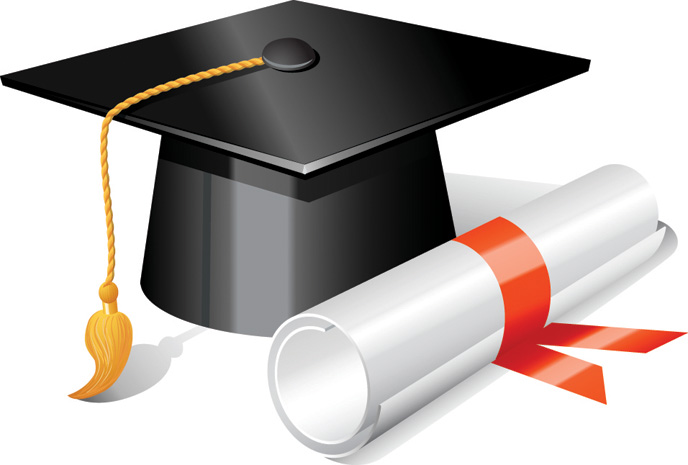 AFTER SCHOOL STAAR TUTORING,4:30pm-6:00pmENGLISH EOC: October 16-November 27, every Tuesday in the library ALGEBRA I EOC: October 15-November 26, every Monday, in M-202US HISTORY EOC: October 15-November 26,, every Monday, room 317CBIOLOGY EOC: October 17-November 28, every Wednesday, room M-213